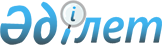 Шектеу іс-шараларын белгілеу туралы
					
			Күшін жойған
			
			
		
					Қызылорда облысы Қызылорда қаласы Қызылжарма ауылдық округі әкімінің 2019 жылғы 28 маусымдағы № 59 шешімі. Қызылорда облысының Әділет департаментінде 2019 жылғы 1 шілдеде № 6837 болып тіркелді. Күші жойылды - Қызылорда облысы Қызылорда қаласы Қызылжарма ауылдық округі әкімінің 2019 жылғы 2 қазандағы № 95 шешімімен
      Ескерту. Күші жойылды - Қызылорда облысы Қызылорда қаласы Қызылжарма ауылдық округі әкімінің 02.10.2019 № 95 шешімімен (алғашқы ресми жарияланған күнінен бастап қолданысқа енгізіледі).
      "Ветеринария туралы" Қазақстан Республикасының 2002 жылғы 10 шілдедегі Заңының 10–1–бабының 7 тармақшасына сәйкес және "Қазақстан Республикасы ауыл шаруашылығы министірлігі ветеринариялық бақылау және қадағалау комитетінің Қызылорда қалалық аумақтық инспекциясы" мемлекеттік мекемесінің 2019 жылғы 10 маусымындағы №06-341 ұсынысы негізінде, Қызылжарма ауылдық округінің әкімі ШЕШІМ ҚАБЫЛДАДЫ:
      1. Қызылжарма ауылдық округіндегі Ж. Адилованың шаруа қожалығының мүйізді ірі қара малдардың арасында сарып (бруцеллез) ауруы пайда болуына байланысты шектеу іс-шарасы белгіленсін.
      2. Осы шешімнің орындалуын бақылауды өзіме қалдырамын.
      3. Осы шешім алғашқы ресми жарияланған күнінен бастап қолданысқа енгізіледі.
					© 2012. Қазақстан Республикасы Әділет министрлігінің «Қазақстан Республикасының Заңнама және құқықтық ақпарат институты» ШЖҚ РМК
				
      Қызылжарма ауылдық округінің әкімі 

Б. Оспанов
